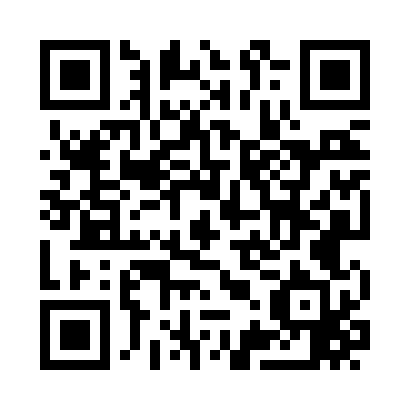 Prayer times for Acolita, California, USAWed 1 May 2024 - Fri 31 May 2024High Latitude Method: Angle Based RulePrayer Calculation Method: Islamic Society of North AmericaAsar Calculation Method: ShafiPrayer times provided by https://www.salahtimes.comDateDayFajrSunriseDhuhrAsrMaghribIsha1Wed4:385:5212:384:197:238:382Thu4:375:5112:384:197:248:393Fri4:365:5112:384:197:258:404Sat4:355:5012:374:197:268:415Sun4:335:4912:374:197:268:426Mon4:325:4812:374:197:278:437Tue4:315:4712:374:197:288:448Wed4:305:4612:374:197:298:459Thu4:295:4512:374:197:298:4610Fri4:285:4412:374:207:308:4711Sat4:275:4412:374:207:318:4812Sun4:265:4312:374:207:328:4913Mon4:255:4212:374:207:328:5014Tue4:245:4112:374:207:338:5115Wed4:235:4112:374:207:348:5216Thu4:225:4012:374:207:358:5317Fri4:215:3912:374:207:358:5318Sat4:215:3912:374:207:368:5419Sun4:205:3812:374:207:378:5520Mon4:195:3812:374:207:378:5621Tue4:185:3712:374:207:388:5722Wed4:175:3712:374:207:398:5823Thu4:175:3612:384:217:398:5924Fri4:165:3612:384:217:409:0025Sat4:155:3512:384:217:419:0126Sun4:155:3512:384:217:419:0127Mon4:145:3412:384:217:429:0228Tue4:145:3412:384:217:439:0329Wed4:135:3412:384:217:439:0430Thu4:125:3312:384:217:449:0531Fri4:125:3312:394:227:449:05